 Gemeinde Aedermannsdorf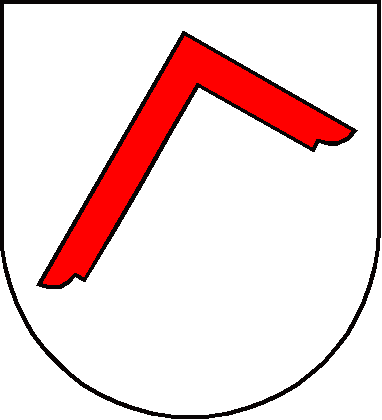 Reglement über dieAbwasserbeseitigungInhalt:I.	AllgemeinesII.	Anschlusspflicht, Technische VorschriftenIII.	BaukontrolleIV.	Betrieb und UnterhaltV.	Strafen, Rechtspflege, SchlussbestimmungenABKÜRZUNGEN:AfU	Amt für UmweltARA 	AbwasserreinigungsanlageGBV	Kantonale Verordnung über Grundeigentümerbeiträge und -gebühren (Grundeigentümerbeitragsverordnung) vom 03.07.1978, BGS 711.41GEP	Genereller EntwässerungsplanGSchG	Bundesgesetz über den Schutz der Gewässer (Gewässerschutzgesetz) vom 28.10.1998, SR 814.20GSchV	Allgemeine Gewässerschutzverordnung vom 19.06.1972, SR 814.201GWBA	Kantonales Gesetz über Wasser, Boden und Abfall vom 01.01.2010 (BGS 712.15)KBV	Kantonale Bauverordnung vom 03.07.1978, BGS 711.61PBG	Kantonales Planungs- und Baugesetz vom 03.12.1978, BGS 711.1SIA	Schweizerischer Ingenieur- und ArchitektenvereinVRG	Kantonales Gesetz über den Rechtsschutz in Verwaltungssachen 
(Verwaltungsrechtspflegegesetz) vom 15.11.1970, BGS 124.11VSA	Verband Schweizerischer Abwasser- und GewässerschutzfachleuteVWBA	Verordnung über Wasser, Boden und Abfall vom 01.10.2010, BGS 712.16 Die Gemeindeversammlung der Gemeinde Aedermannsdorferlässt, gestützt auf§ 56 des Gemeindegesetzes vom 16.02.1992, § 118 des Planungs- und Baugesetzes vom 03.12.1978 und § 83 und 147 des Gesetzes über Wasser, Boden und Abfall (GWBA) vom 04.03.2009.folgendesREGLEMENTüber die Abwasserbeseitigung:Von der Gemeindeversammlung der Gemeinde Aedermannsdorf genehmigt am 19.August 2020Gemeindepräsident:	Gemeindeschreiberin:Bruno Born                            	Regina FuchsVom Regierungsrat mit Beschluss Nr. ....................genehmigt.Solothurn,.................................					Staatsschreiber:					Andreas EngI.	ALLGEMEINES§ 1	Gemeindeaufgaben1	Die Gemeinde organisiert und überwacht auf dem gesamten Gemeindegebiet die Beseitigung der Abwässer.2	Sie projektiert, erstellt, betreibt, unterhält und erneuert die öffentlichen Abwasseranlagen, die für die Ableitung und Reinigung der Abwässer erforderlich sind.3	Sie bewilligt und kontrolliert die privaten Abwasseranlagen und erlässt die notwendigen Verfügungen gegenüber den Grundeigentümern/innen zur Behebung von baulichen oder betrieblichen Mängeln.4	Die Gemeinde Aedermannsdorf arbeitet beim Gewässerschutz mit dem Kanton und den Nachbargemeinden zusammen. Die Gemeinde unterstützt den Kanton bei der Verhinderung und Bekämpfung von Gewässerverunreinigungen.§ 2	Zuständigkeiten Gemeinde1	Unter der Aufsicht des Gemeinderates obliegt die Durchführung und Überwachung der Gewässerschutzmassnahmen der örtlichen Baubehörde.2	Die örtliche Baubehörde ist zusammen mit der Werk- und Umwelt- schutzkommission zuständig für alle Aufgaben, die sich aus dem Bau, Betrieb und Unterhalt ergeben, insbesondere für:a)	die Prüfung der Gesuche für private Abwasseranlagen und die Ausarbeitung der Gewässerschutzbewilligungen im Rahmen der Bewilligungsbefugnis der Gemeinde,b)	die Genehmigung (vor Baubeginn) der Detailentwässerungspläne (Kanalisationsplan und allfällige Spezialbauwerke),c)	den Erlass von Verfügungen (insbesondere Anschlussverfügungen und Verfügungen zur Beseitigung vorschriftswidriger Anlagen bzw. zur Wiederherstellung des rechtmässigen Zustands),d)	die Gesuchsbehandlung für Versickerung und Einleitungen in oberirdische Gewässer, soweit keine besonderen Verhältnisse vorliegen (§ 22 VWBA, Anhang II zum VWBA).§ 3	Zuständigkeiten Kanton1	Die kantonale Behörde ist insbesondere zuständig für:a)	für die Einleitung von behandeltem Abwasser in ein Gewässer,b)	für die Bewilligung von Abwasseranlagen, die teilweise oder gänzlich in das Grundwasser oder in Grundwasserschutzzonen oder -arealen zu liegen kommen,c)	für die Bewilligung von Einleitung von Industriewasser und anderem Abwasser in die Kanalisation und verschärft oder ergänzt die Anorderungen.d)	die Gesuchsbehandlung für Versickerung und Einleitungen in oberirdische Gewässer in besonderen Fällen (§ 22 VWBA, Anhang II zum VWBA).§ 4	Erschliessung1	Die Erschliessung richtet sich nach den Vorschriften der kantonalen Planungs- und Baugesetzgebung sowie den Nutzungsplänen der Gemeinde (§ 99 PBG).2	Die Gemeinde erstellt die öffentlichen Abwasseranlagen gemäss GEP.3	Für die Abwasserbeseitigung ausserhalb des Bereichs der öffentlichen Kanalisation sind die Grundeigentümer/innen auf eigene Kosten verantwortlich.§ 5	Kataster1	Die Gemeinde erstellt über die gesamten bestehenden öffentlichen und privaten Abwasseranlagen gemäss § 6 und 7 dieses Reglements einen Kataster und führt diesen laufend nach.  § 6	Öffentliche Abwasseranlagen1	Die Gemeinde erstellt die im GEP bezeichneten öffentlichen Abwasseranlagen nach Massgabe des Erschliessungsprogrammes und der baulichen Entwicklung (§ 101 PBG). 2	Die öffentlichen Abwasseranlagen sind im Eigentum der Gemeinde.§ 7	Private Abwasseranlagen1	Hausanschlüsse sind private Erschliessungsanlagen, die einem oder wenigen Bauten oder Wohneinheiten dienen. (§ 103 PBG).2	Der Hausanschluss umfasst die Leitung bis und mit dem Anschlussstück an die öffentliche Abwasseranlage.3	Die Kosten für die Erstellung der Hausanschlüsse sind von den Grundeigentümer/innen zu tragen. Die Kosten für die Anpassung von bestehenden Hausanschlüssen, wenn die bisherige öffentliche Leitung aufgehoben, an einen anderen Ort verlegt oder das Entwässerungssystem geändert wird, trägt die Gemeinde.4	Durch den Grundeigentümer erstellte Versickerungsanlagen gelten ebenfalls als private Abwasseranlagen. 5	Ausserhalb des Bereichs der öffentlichen Kanalisation haben die Grundeigentümer/innen private Abwasseranlagen zu erstellen. § 8	Abtretungs- und Duldungspflicht 1	Die Grundeigentümer haben gegen volle Entschädigung das in den Erschliessungsplänen für öffentliche Anlagen bestimmte Land an das Gemeindewesen abzutreten und die Erstellung der vorgesehenen öffentlichen Leitungen und Anlagen zu dulden (§ 42 PBG).2	Die Begründung von Durchleitungsrechten für Hausanschlüsse und die Regelung der Kostentragung ist vorbehältlich § 104 PBG Sache der Grundeigentümer/innen.§ 9	Bauabstand 1	Sofern in den Nutzungsplänen nichts anderes bestimmt, ist ein Abstand von 3 m gegenüber den bestehenden und 5 m gegenüber den projektierten Leitungen einzuhalten. 2	Das Unterschreiten dieser Abstände und das Überbauen einer öffentlichen Leitung bedürfen einer Ausnahmebewilligung der Bau- und Werkkommission.§ 10	Gewässerschutz-bewilligungen1	Bewilligungserfordernis, Gesuchseingabe und Verfahren richten sich nach § 24 VWBA und den übrigen baurechtlichen Bestimmungen.§ 11	Vollstreckung1	Die Verfügungen richten sich an die Eigentümer oder an die nutzungsberechtigten Personen von Anlagen und Einrichtungen (in diesem Reglement auch als "Private" bezeichnet).2	Das Vollstreckungsverfahren richtet sich nach dem VRG. Auf Geldzahlung oder Sicherheitsleistung lautende Verfügungen und Entscheide stehen vollstreckbaren gerichtlichen Urteilen gleich (§ 85 VRG).II.	ANSCHLUSSPFLICHT, TECHNISCHE VORSCHRIFTEN§ 12	Allgemein1	Für die technische Ausführung der Anlagen zur Sammlung, Versickerung und Ableitung des Abwassers sind die gesamtschweizerischen Normen und Richtlinien der Fachverbände in der Regel verbindlich. Abweichungen sind zu begründen.2	Wo gesamtschweizerische Normen und Richtlinien fehlen, sind die EN-Regelwerke und Richtlinien richtungsweisend.§ 13	Allgemeine Grundsätze der Liegenschaftsent-wässerung1	Grundlage für die Liegenschaftsentwässerung bildet der rechtsgültige GEP. Von bebauten Grundstücken ist gemäss den Vorgaben des GEPa)	verschmutztes Abwasser abzuleiten;b)	nicht verschmutztes Abwasser zu versickern oder abzuleiten.2	Grundeigentümer oder Baurechtsnehmer sind verpflichtet, die notwendigen Massnahmen zur Umsetzung von Art.1. zu treffen:a)	bei der Errichtung von Neubauten oder baulichen Massnahmen, die einem Neubau gleichkommen;b)	wenn die Entwässerung betroffen ist oderc)	spätestens bei Erneuerung der Hausanschlussleitung.3	Nichtverschmutztes Abwasser soll wo möglich auf dem Grundstück selbst versickert werden.4	Die Gemeinde kann bei Regenwasser- Nutzungsanlagen und bei privater Wasserversorgung die Installation von messtechnischen Einrichtungen zur Erfassung der genutzten Wassermenge (Wasserbezug) verlangen.5	Der Anschluss an die Abwasseranlagen der Gemeinde darf nur von fachlich ausgewiesenen Unternehmen ausgeführt werden.6	Ist bei der Liegenschaftsentwässerung unklar wie diese funktioniert (für die Berechnung von Gebühren und für die Ergänzung des Abwasserkatasters) kann die Gemeinde vom Liegenschaftsbesitzer verlangen, das gesamte vorhandene Liegenschaftsentwässerungssystem durch einen ausgewiesenen Fachmann planerisch zu erfassen und diese Unterlagen der Gemeinde unentgeltlich zur Verfügung zu stellen.7	Mit dem Einreichen eines Baugesuchs ist der Zustand der Hausanschlussleitung zu belegen, wenna)	die Kanalisation älter als 25 Jahre alt ist undb)	das Bauvorhaben 50‘000 Franken übersteigt.III. BAUKONTROLLE § 14	Baukontrolle und Bauabnahme1	Die örtliche Baubehörde und die von ihr ermächtigen Personen haben freien Zutritt zu allen Anlagen und Einrichtungen, die dem Gewässerschutz dienen.2	Mit der Kontrolle und Abnahme von privaten Abwasseranlagen, Einrichtungen oder Vorkehren übernimmt die Gemeinde keine Haftung für deren Tauglichkeit und Übereinstimmung mit den gesetzlichen Vorschriften; insbesondere werden die Privaten nicht befreit von der Pflicht, bei ungenügender Reinigungsleistung oder anderer Gefährdung der Gewässer weitere Schutzmassnahmen zu ergreifen.3	Die Gemeinde kann die Abnahme des Anschlusses der Privatleitung an die öffentliche Abwasseranlage und das Einmessen der Privatleitung an eine ausgewiesene Unternehmung vergeben. Die Kosten für Abnahme und Einmessen und zur Nachführung des Abwasserkatasters gehen zu Lasten der Gemeinde.  Die Abnahme ist zu protokollieren. Die Kosten zur Nachführung des Abwasserkatasters gehen zulasten der Gemeinde.§ 15	Pflichten der Privaten1	Der örtlichen Baubehörde ist der Beginn der Bau- und anderen Arbeiten rechtzeitig zu melden, so dass die Kontrollen wirksam ausgeübt werden können.2	Die privaten Anlagen und Einrichtungen sind vor dem Eindecken wichtiger Teile und vor der Inbetriebsetzung zur Kontrolle und Abnahme sowie zum Einmessen und Aufnehmen in den Abwasserkataster der örtlichen Baubehörde zu melden.3	Die nachgeführten Ausführungspläne der Liegenschaftsentwässerung sind spätestens innert 3 Monaten der örtlichen Baubehörde auszuhändigen.4	Wer seine Pflichten vernachlässigt, hat die daraus entstehenden Mehrkosten zu tragen.5	Der Gemeinde sind nebst den Gebühren auch die Auslagen für alle Vollzugshandlungen, insbesondere Kontrollaufgaben gemäss speziellem Tarif (im Grundeigentümerbeitragsreglement) zu entrichten.§ 16	Projektänderungen1	Jede wesentliche Änderung eines bewilligten Projekts bedarf der vorherigen Zustimmung der Bewilligungsbehörde.IV.	BETRIEB UND UNTERHALT§ 17	Allgemein1	Die Gemeinde sorgt für den ordnungsgemässen Betrieb, den Unterhalt und den Ersatz der Abwasseranlagen. Sie prüft die Anlagen regelmässig auf ihre Funktionstüchtigkeit und ergreift die erforderlichen Massnahmen.2	Private Abwasseranlagen sind so zu unterhalten, dass sie gemäss den Bestimmungen des Gewässerschutzgesetzes betrieben werden können.3	Die Gemeinde kann von den Liegenschaftseigentümern den Nachweis verlangen, dass ihre Abwasseranlagen dicht sind.4	Der Gemeinderat kann im Rahmen der beschlossenen Kredite Beiträge an die Finanzierung privater Abwasseranlagen leisten, wenn dadurch erforderliche Investitionen in das öffentliche Kanalisationsnetz vermieden oder erheblich reduziert werden können und eine insgesamt kostengünstigere Lösung erreicht wird.§ 18	Haftung 1    Die Gemeinde haftet nur für Rückstauschäden, welche wegen      Mängeln der öffentlichen Abwasseranlagen eintreten. Die     vorgegebene fachmännisch vertretbare Kapazität der     Abwasseranlagen stellt keinen Mangel dar, d.h. die in den     Bemessungsgrundlagen statisch festgelegten zumutbaren     Rückstauhäufigkeiten sind in Kauf zu nehmen.2	Der Grundeigentümer oder Baurechtsnehmer haftet für alle Schäden, die durch ihre privaten Abwasseranlagen verursacht werden.V.	STRAFEN, RECHTSPFLEGE, SCHLUSSBESTIMMUNGEN§ 19	Strafbestimmungen1	Wer diesem Reglement zuwiderhandelt, wird gemäss § 153 PBG mit Haft oder Busse bestraft.2	Vorbehalten bleibt die Anwendung der Strafbestimmungen des kantonalen oder eidgenössischen Rechts.§ 20 Rechtsschutz1	Soweit nichts anderes bestimmt ist, kann gegen Verfügungen der kommunalen Baubehörde, die sich auf dieses Reglement abstützen, innert 10 Tagen seit der Zustellung, schriftlich und begründet Beschwerde beim Bau- und Justizdepartement erhoben werden.§ 21	Finanzierung1	Das Kanalisationswesen der Gemeinde wird im Rechnungswesen als Spezialfinanzierung geführt, die mittelfristig ausgeglichen gestaltet werden muss. Die Gemeinde finanziert die öffentliche Abwasserbeseitigung insbesondere mit Grundeigentümerbeiträgen, Anschlussgebühren, Benützungsgebühren und allfälligen Beiträgen von Kanton und Bund.2	Im Weiteren gelten die Bestimmungen des Reglements über Grundeigentümerbeiträge und –Gebühren oder der Gebührenordnung im Anhang.§ 21	Inkrafttreten1	Dieses Reglement tritt mit der Genehmigung durch den Regierungsrat per XX in Kraft. 2	Mit dem Inkrafttreten werden alle im Widerspruch stehenden früheren Vorschriften aufgehoben.